                   Creation & Blessing               The Importance of Image                     Genesis 1:26-27Introduction     Three qualities of the image of God:_____________________________________________________________________  ______________________________________________  ________________________Three profound consequences of the image of God:_____________________________________________________________________  ______________________________________________  ________________________BIG IDEA:Small Group Questions:1. Recount what it means to be made in the image of God. 2. Why do you think there is such ‘gender confusion’ being pushed in our culture? How does being made in God’s image speak to this issue?3. Racism, historically understood, means to prefer or despise people solely on the basis of their race. How does being made in the image of God speak to this issue?4. When does a person first begin to carry God’s image? How do we know, and what are the consequences?What’s on this weekMon 15th May              - 10.00 am Small Group @ Church                                        - 7.30 pm Women’s Small Group @ Sangy’sTue 16th May               - 7.00 BSF @ Church                                       - Home Group @ Danny’sWed  17th May            - 7.30 Men’s Small Group @ Wayne’sThur 18th May             - 6.30 pm Music Practice @ Church Fri 19th May                 - 6.00 pm AWAMA @ ChurchSun 21st May               - 10.00 am SUNDAY SERVICE Ministry RemindersMinistry RemindersMinistry RemindersMinistry RemindersMinistry RemindersDatePreachingSunday SchoolWelcomingMorning Tea14th MayPs GregNo Sunday SchoolBillLindie21st MayAndrew B.WilmaWendy28th MayPs. GregWendyPeter4th JunePs. GregEllenBill2023 No.1514/5/23Good morning and welcome to the Kelmscott Baptist Church. It’s great to have you with us. We hope you’ll be encouraged as you worship with us. Good Giving Church This year three particular facets of church life have been immensely encouraging:Small group engagement - We have well over 60% of our people in small groups. But better than that, people are significantly connecting with one another with care and prayer.Sunday morning greeting - On Sundays, when new people come, very often they are warmly engaged by our people. Giving – this year has seen a marked improvement in our giving. Giving and expenses  by month this year has been as follows:Though we dropped a bit last month, the overall trend is really positive. Thank you all for your commitment and generosity.So far in 2023, so good. Yet, in many ways, this new season at KBC has only just begun. Let’s continue to encourage one another and so much more as we see the Lord’s return approaching (Hebrews 10:25).Pastor Greg             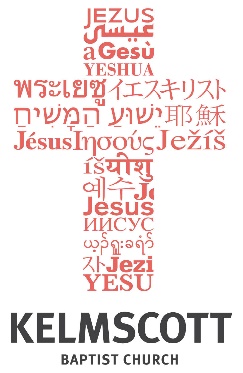 Good morning and welcome to the Kelmscott Baptist Church. It’s great to have you with us. We hope you’ll be encouraged as you worship with us. Good Giving Church This year three particular facets of church life have been immensely encouraging:Small group engagement - We have well over 60% of our people in small groups. But better than that, people are significantly connecting with one another with care and prayer.Sunday morning greeting - On Sundays, when new people come, very often they are warmly engaged by our people. Giving – this year has seen a marked improvement in our giving. Giving and expenses  by month this year has been as follows:Though we dropped a bit last month, the overall trend is really positive. Thank you all for your commitment and generosity.So far in 2023, so good. Yet, in many ways, this new season at KBC has only just begun. Let’s continue to encourage one another and so much more as we see the Lord’s return approaching (Hebrews 10:25).Pastor Greg             .PastorGreg Burgess0406742009We meet at10.00 am Sunday29 Third AveKelmscott WA 6111Websitewww.kelmscottbaptist.org.au.org.auGood morning and welcome to the Kelmscott Baptist Church. It’s great to have you with us. We hope you’ll be encouraged as you worship with us. Good Giving Church This year three particular facets of church life have been immensely encouraging:Small group engagement - We have well over 60% of our people in small groups. But better than that, people are significantly connecting with one another with care and prayer.Sunday morning greeting - On Sundays, when new people come, very often they are warmly engaged by our people. Giving – this year has seen a marked improvement in our giving. Giving and expenses  by month this year has been as follows:Though we dropped a bit last month, the overall trend is really positive. Thank you all for your commitment and generosity.So far in 2023, so good. Yet, in many ways, this new season at KBC has only just begun. Let’s continue to encourage one another and so much more as we see the Lord’s return approaching (Hebrews 10:25).Pastor Greg             